THE KENYA NATIONAL EXAMINATION COUNCILDIPLOMA IN CIVIL ENGINEERINGMODULE   IICONSTRUCTION MANAGEMENT  I,WORKSHOP TECHNOLOGY AND WATER SUPPLY3 hours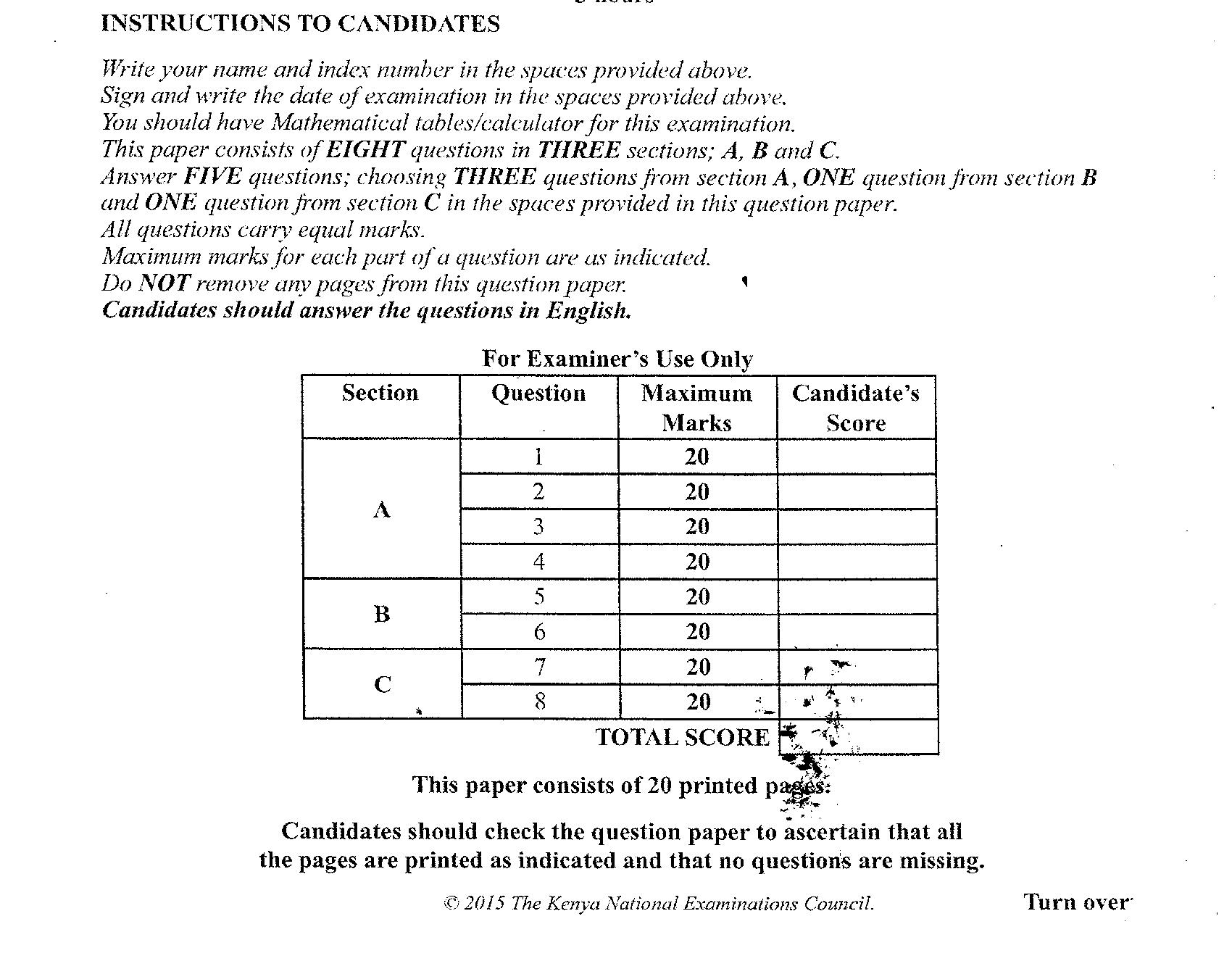 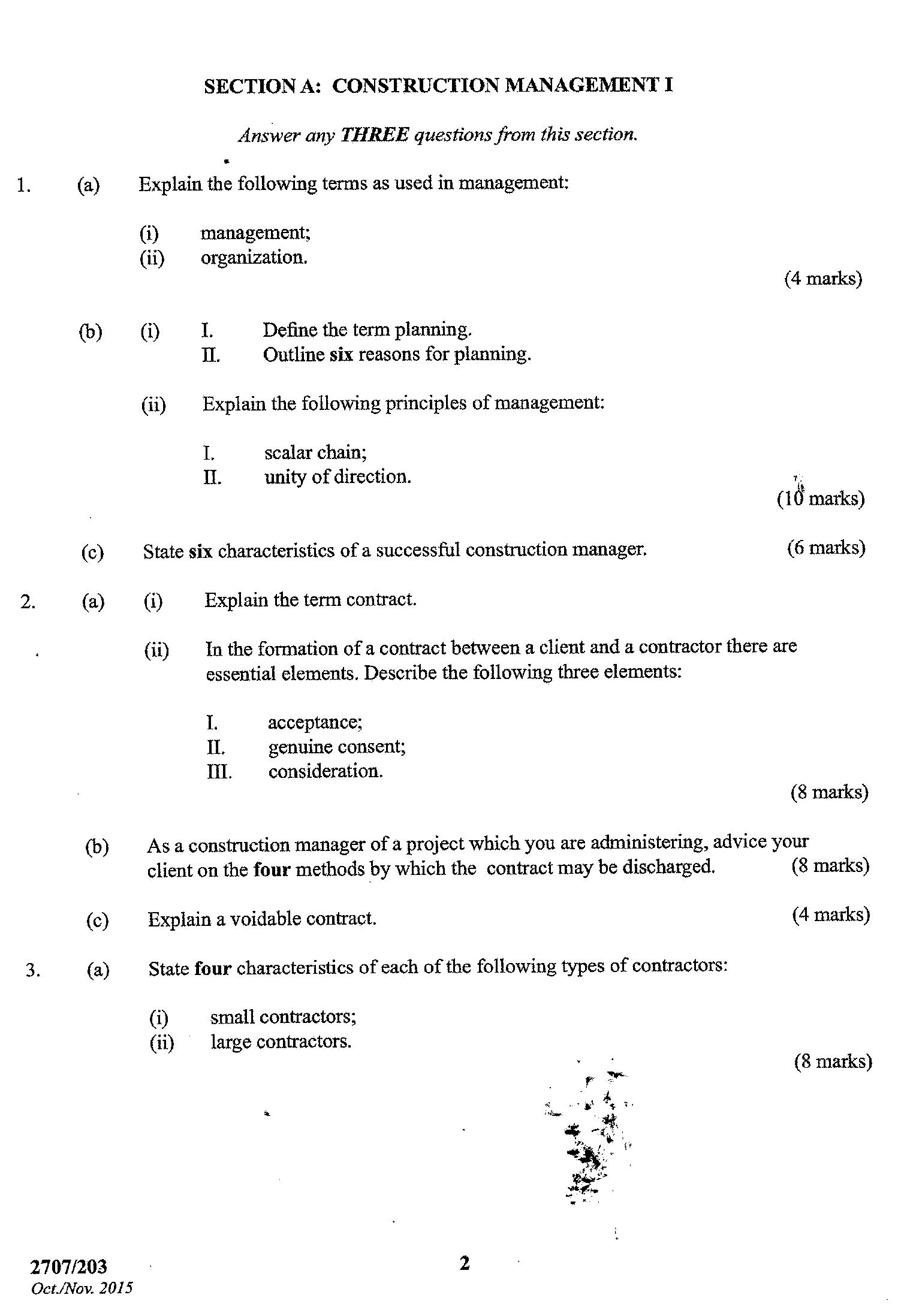 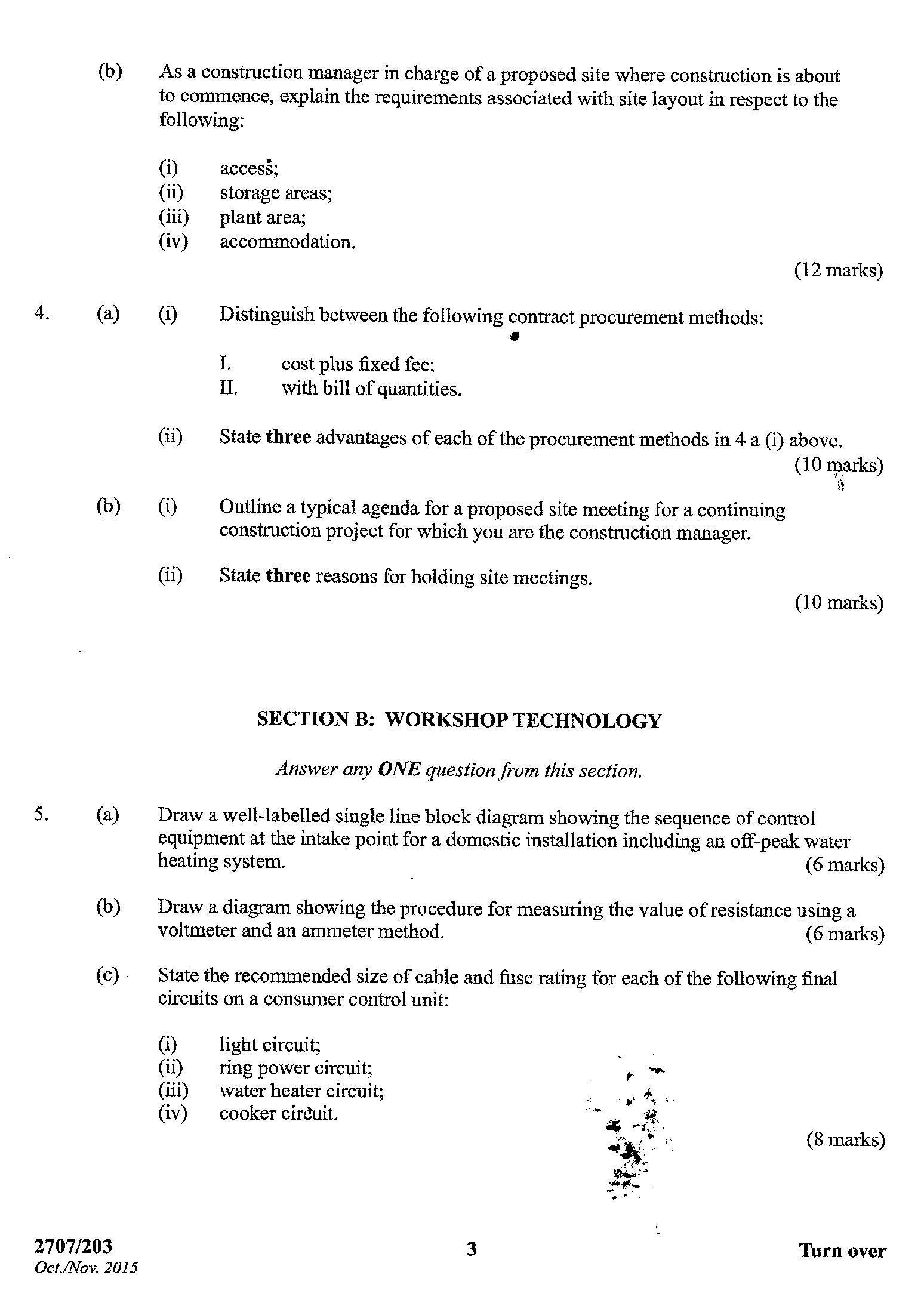 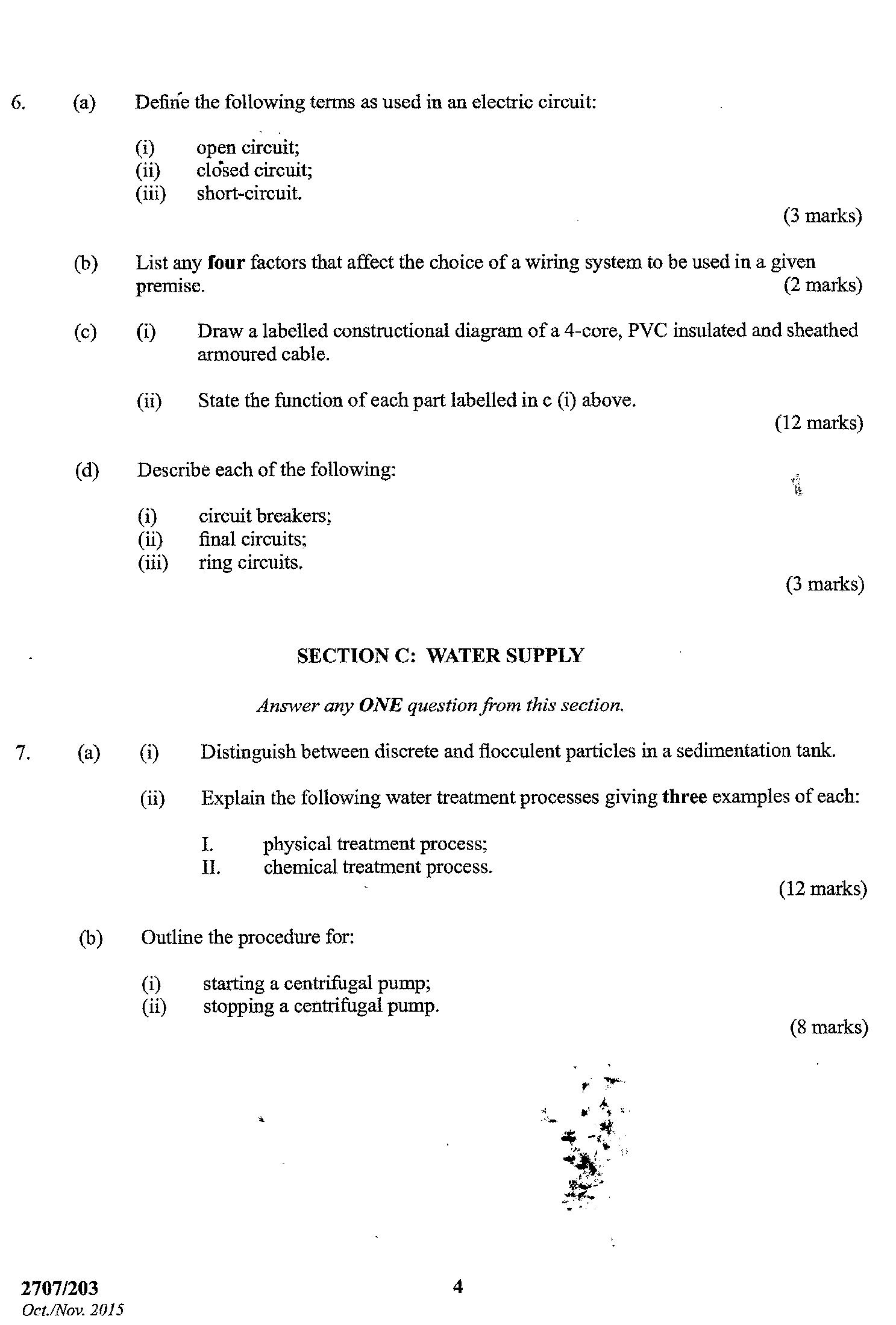 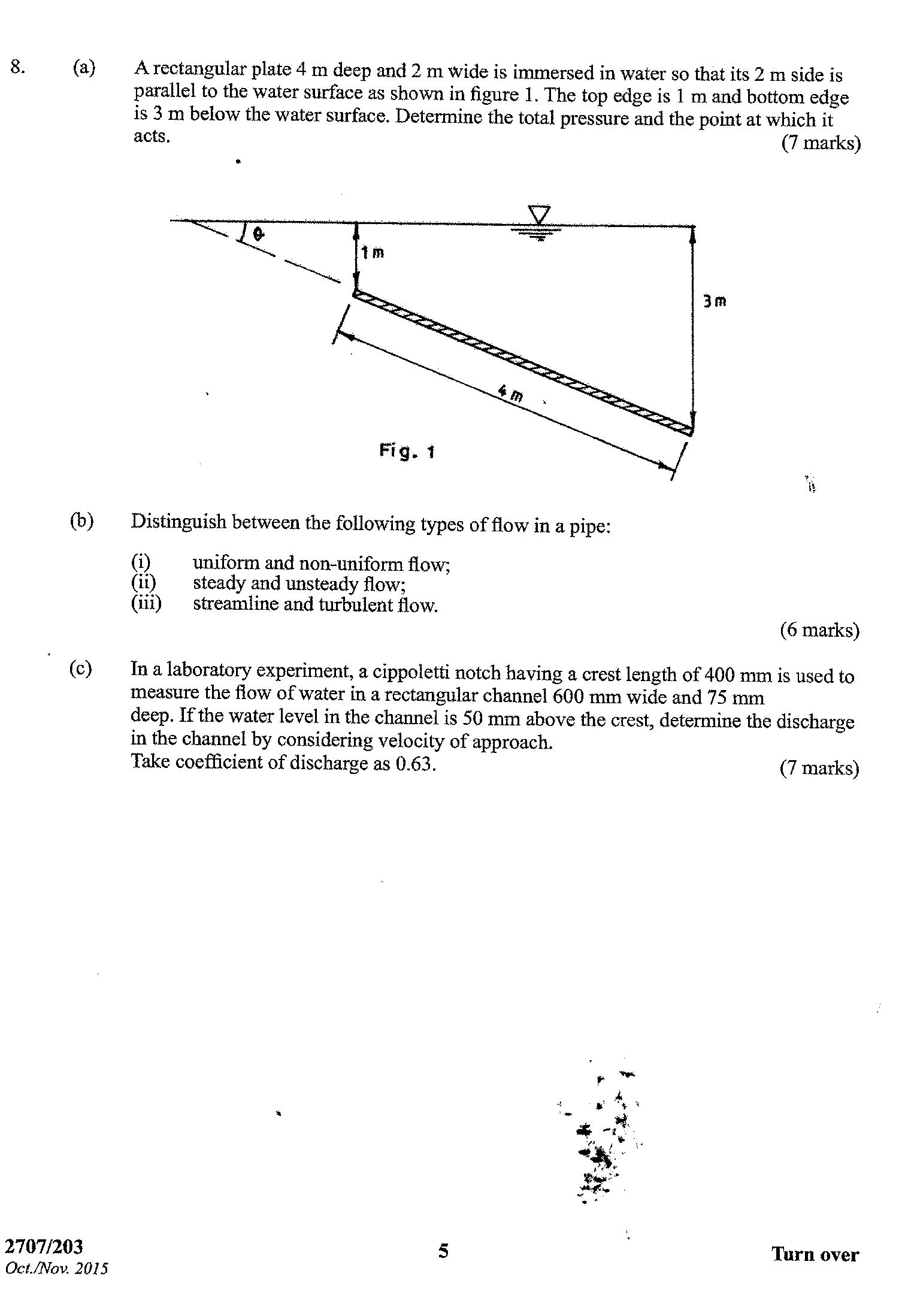 